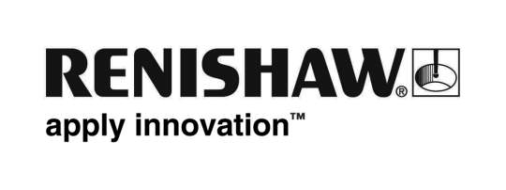 Март, 2017 – пресс-релиз    Представляем новый карманный справочник «Спектр решений для контроля процессов обработки» Компания Renishaw выпустила карманный справочник «Спектр решений для контроля процессов обработки» - первую брошюру по измерительным системам для станков с ЧПУ, предлагающую полный обзор изделий данной группы. В справочнике представлены основные сведения об измерениях датчиками, перечислены системы и программные пакеты Renishaw с указанием их преимуществ и особенностей применения на разных этапах контроля технологического процесса, описаны технические характеристики изделий и даны рекомендации по выбору нужной системы с учетом конкретного оборудования.   Заявки на получение бесплатного справочника «Спектр решений для контроля процессов обработки», доступного в электронном и бумажном виде на русском языке, просьба отправлять на почту russia@renishaw.com  или используя форму online запроса на сайте компании www.renishaw.ru -Конец-